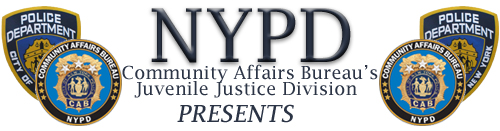 YOUTH The Youth Summits are being held to educate the community regarding youth crews/trends in their respective neighborhoods. Community leaders, representatives of community based organizations that deal with youth, teachers, administrators, clergy, and concerned citizens are all invited to attend. For more information contact Juvenile Justice Division at 212-343-3707On the WEB - www.facebook.com/NYPD or www.nyc.gov/nypd 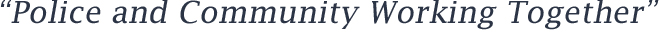 Bronx–Thursday June 21  12pm – 2pm  (enter on Southern Blvd) NorthMon June 25  2pm – 4pm (enter W 124 St 7-8 Aves)Queens South Wed June 27  11am–1pm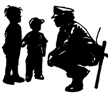  SouthThurs June 28 9am-11amPS 34 Friday June 29 11am-1pmKelleher Bldg NorthMonday July 2 11am-1pm760 Broadway